  MADONAS NOVADA PAŠVALDĪBA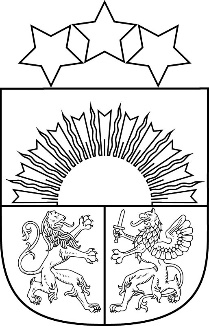 Reģ. Nr. 90000054572Saieta laukums 1, Madona, Madonas novads, LV-4801 t. 64860090, e-pasts: pasts@madona.lv ___________________________________________________________________________MADONAS NOVADA PAŠVALDĪBAS DOMESLĒMUMSMadonā2022. gada 31. maijā				            				Nr.340   					                                                  	 (protokols Nr. 13, 17. p.)Par dāvinājuma pieņemšanuMadonas novada pašvaldības Barkavas pagasta pārvalde saņēmusi […] iesniegumu (reģistrēts Madonas novada Barkavas pagasta pārvaldē ar reģ. Nr. BAR/1.9.2/22/77) ar lūgumu pieņemt dāvinājumā nekustamo īpašumu “Veikals Barkavā”, kas atrodas Parka ielā 4, Barkavā, Barkavas pagastā, Madonas novadā, kadastra numurs 7044 508 0005, nenosakot dāvinājumam konkrētu lietošanas mērķi.Nekustams īpašums “Veikals Barkavā” reģistrēts Vidzemes rajona tiesas Barkavas pagasta zemesgrāmatas nodalījumā Nr. 100000078477, sastāv no veikala ēkas ar apbūves laukumu 161 kvm. (kadastra apzīmējums 70440080206 001). Ēka atrodas uz Madonas novada pašvaldībai piekritīgas zemes vienības ar kadastra apzīmējumu 7044 008 0206. Ēkas kopējā platība 266,20 kvm. Nekustamais īpašums, saskaņā ar Madonas novada pašvaldības teritorijas plānojumu, atrodas publiskas apbūves teritorijā. Ēkas galvenais lietošanas veids -  Vairumtirdzniecības un mazumtirdzniecības ēkas (1230).Ēka ir aprīkota ar elektrību, ūdeni un kanalizāciju. Šobrīd ēkai ir malkas apkure, taču tā atrodas 30 metru attālumā no Barkavas siltumtrases un ir iespēja pieslēgt centrālo apkuri. Ēka atrodas Barkavas ciemā, pie Barkavas baznīcas tiešā tuvumā pie volejbola laukuma “Dobes”, 100 metru attālumā no kultūras nama un Pagasta pārvaldes. Gan atrašanās vieta, gan telpas ir piemērotas jauniešu centra izveidošanai.Likuma “Par pašvaldībām” 15. panta 4. punkts nosaka, ka viena no pašvaldības funkcijām ir gādāt par iedzīvotāju izglītību (iedzīvotājiem noteikto tiesību nodrošināšana pamatizglītības un vispārējās vidējās izglītības iegūšanā; pirmsskolas un skolas vecuma bērnu nodrošināšana ar vietām mācību un audzināšanas iestādēs; organizatoriska un finansiāla palīdzība ārpusskolas mācību un audzināšanas iestādēm un izglītības atbalsta iestādēm u.c.).	Noklausījusies sniegto informāciju, pamatojoties uz likuma “Par pašvaldībām” 15.panta 4.punktu un 21.panta pirmās daļas 17.punktu,  ņemot vērā 17.05.2022. Uzņēmējdarbības, teritoriālo un vides jautājumu komitejas atzinumu, atklāti balsojot: PAR – 18 (Agris Lungevičs, Aigars Šķēls, Aivis Masaļskis, Andrejs Ceļapīters, Andris Dombrovskis, Andris Sakne, Artūrs Čačka, Artūrs Grandāns, Gatis Teilis, Gunārs Ikaunieks, Guntis Klikučs, Kaspars Udrass, Māris Olte, Rūdolfs Preiss, Sandra Maksimova, Valda Kļaviņa, Vita Robalte, Zigfrīds Gora), PRET – NAV, ATTURAS –  NAV, Madonas novada pašvaldības dome NOLEMJ:Pieņemt dāvinājumu no […] –  nekustamo īpašumu “Veikals Barkavā”, Parka iela 4, Barkava, Barkavas pagasts, Madonas novads, kadastra numurs 7044 508 0005.Uzdot Juridiskajai nodaļai organizēt ēkas dāvinājuma līguma slēgšanu un ierakstīšanu Zemesgrāmatā uz Madonas novada pašvaldības vārda, paredzot, ka dāvinājuma līguma reģistrēšanas zemesgrāmatā izmaksas, tajā skaitā izdevumus, kas saistīti ar paliekošā nekustamā īpašuma izmaiņu reģistrāciju Zemesgrāmatā un dāvinātāja izdevumiem bāriņtiesā nostiprinājuma lūguma sagatavošanai, sedz pašvaldība.Domes priekšsēdētājs				A.LungevičsŠrubs 28374223 